Privacy Notice – Liverpool & District Cricket CompetitionThe Liverpool & District Cricket Competition is the governing body for cricket in this ECB premier League and its privacy policy is subject to that of the England and Wales Cricket Board.Under new laws effective from 25th May 2018, we are required to provide you with certain details concerning how your personal data will be used and protected.Full details of how the ECB uses and protects your personal data, as well as your rights in respect of it, are in the ECB Privacy Policy which you can find here. A summary of the key points as relevant to the L&DCC is shown below.The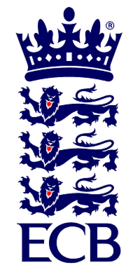 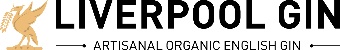 Liverpool & District Cricket CompetitionThe ECB Premier League in   Lancashirewww.lpoolcomp.co.uk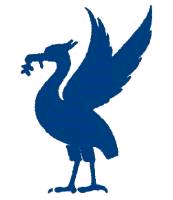 Names of data controller	The Liverpool & District Cricket Competition (L&DCC) Contact detailsMail:The current Hon Sec of the L&DCC(Chris Weston 10 Graham Road, West Kirby, Wirral, CH48 5DW)Email: chrislizweston@talk21.com Phone: 0151 632 2225   and/or   07977 201 736Website: http://www.lpoolcomp.co.uk/index.php Categories of personal dataFull nameFull addressDate of birthEmail addressTelephone numberSources of personal dataYouRelevant League/ClubAutomated decisionsNonePurposes of processingThe L&DCC will process your personal data for the purposes of:Administering support to Clubs to deliver L&DCC games during the seasonIdentification purposesTo enable the communication necessary for running the L&DCCWho we will disclose your personal data to	Lancashire Cricket Foundation (The LCF formerly the LCB)The England and Wales Cricket Board (The ECB) Legal basis for processing your	dataPerforming the administration that it is necessary to operate the L&DCC In all other cases: that it is necessary for our legitimate interests which are to regulate the sport of cricket within the L&DCC and to ensure that the reputation of cricket is preserved and enhanced, and this does not prejudice or harm your rights and freedomYour right to withdraw consentWhere you have given your consent to any processing of personal data you have the right to withdraw that consent at any time. If you do, it will not affect the lawfulness of any processing for which we had consent prior to your withdrawing it.How long we will keep your personal data forWe will normally keep your personal data for 3 years after your last engagement with usYour rights in respect of your personal dataYou have the right of access to your personal data and, in some cases, to require us to restrict, erase or rectify it or to object to our processing it, and the right of data portability.ComplaintsIf you have any concerns or complaints about how we are handling your data, please do not hesitate to get in touch by emailing us at http://www.lpoolcomp.co.uk/contactus.php  or by calling the current L&DCC Chair (J. Williams 07767 441 978.) You can also contact the Information Commissioner’s Office. 